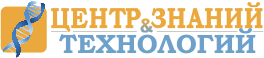 ООО «Центр Знаний и Технологий» приглашает школьников принять участие в  конкурсах и олимпиадах!Младшие классы: Русский язык (2-4 классы); Окружающий мир (2-4 классы); математика (2-4классы).К участию в конкурсе допускаются без предварительного отбора учащиеся 2–11 классов общеобразовательных учебных заведений, оплатившие организационный взнос. Приём заявок осуществляется с 10-го января по 15-е февраля 2013 года. О проекте:                                                                                                                                                                                                  ООО «Центр Знаний и Технологий» ставит своей целью стимулирование поисковой и познавательной деятельности учащихся! Основная задача, которая стоит перед нами – это выявление талантливой молодежи в разных возрастных категориях. ООО  «Центр Знаний и Технологий  является создателем  условий, гарантий и стимулов для раскрытия творческих способностей талантливой молодежи в области образования.Призовой фонд формируется из регистрационных взносов, собираемых с участников конкурса. Сертификат участника выдаётся каждому независимо от количества набранных баллов. Преимущества проекта «Центр Знаний и Технологий»: В основу нашей работы был положен всесторонний анализ аналогичных проектов, показавший, что большинство из них не предоставляют участникам достаточные гарантии качества организации конкурса на различных этапах его проведения. Таким образом, мы определили перечень моментов, которым необходимо уделить особенное внимание.Принимая участие в конкурсах проекта «Центр Знаний и Технологий, вы получаете:Возможность выбора способа участия в конкурсе. Задания могут быть получены «Почтой России», на электронный адрес, а также возможно выполнение заданий в формате онлайн-тестирования на сайте проекта.Точный учет поступающих заявок. Ни один документ не будет утерян.Корректность составленных заданий. Все задания неоднократно проверяются группой профессиональных преподавателей соответствующего предмета.Пунктуальное соблюдение сроков проверки выполненных работ. Автоматизированная система проверки позволяет нам быстро и точно обрабатывать неограниченное количество информации. Непредвзятое судейство. Мы ценим свою репутацию и ставим честность в работе на первое место.Тщательный анализ присланных работ с целью выявления обмана со стороны участников. Большой опыт работы в данной сфере позволяет нам отсеивать работы участников, выполненные не индивидуально. Набрать баллы за чужой счет не удастся! Своевременную отправку сертификатов. Мы не заставляем участников нервничать. Каждый сертификат будет получен адресатом точно в срок. Как принять участие:Школьному организатору(рам) необходимо собрать регистрационный взнос в размере 70 рублей за одного участника по одному предмету: 60 руб., (непосредственно регистрационный взнос, который перечисляется на расчётный счёт ООО «Центр Знаний и Технологий»)  + 10 руб., (сумма, которая компенсируется школьному организатору на организационные расходы за каждого участника, эта сумма не перечисляется организатору конкурса).  После оплаты отсканируйте чек (сканированная копия чека вам пригодится для оформления заявки). Заполните анкету участника на нашем сайте  http://центр-зит.рф  в разделе «Подать Заявку».